Bauzeitenplan 10.2018  -  Tiefbauarbeiten Glasfaserausbau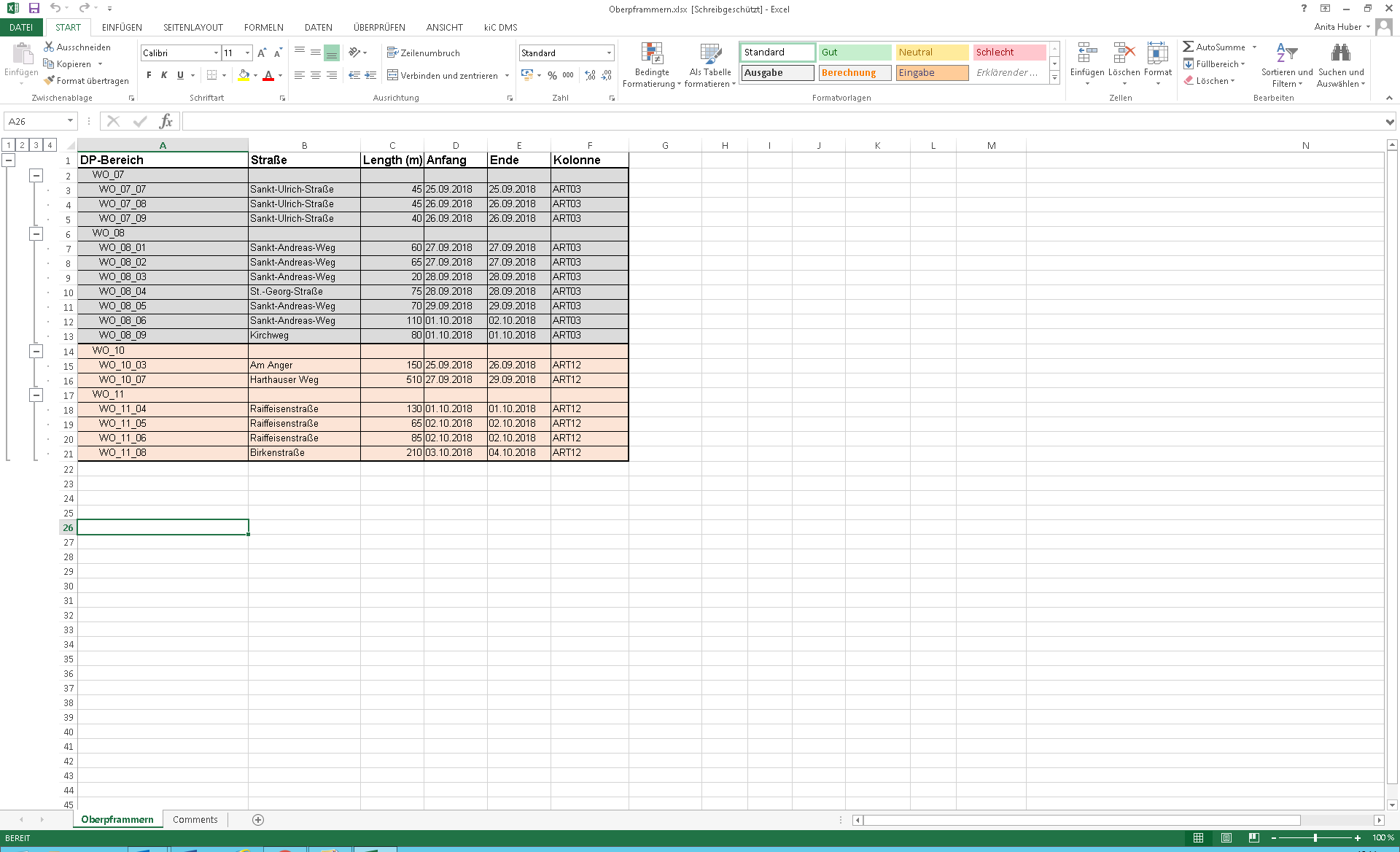 